HOJA DE TRABAJO DE OBJETIVOS S.M.A.R.T. 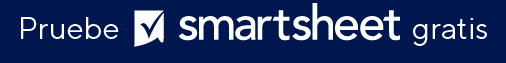 Diseñar objetivos S.M.A.R.T. contribuye a identificar los aspectos de su proyecto que sean realistas y ejecutables. Este ejercicio también lo ayuda a definir un plazo. Al redactar objetivos S.M.A.R.T., utilice un lenguaje preciso e incluya solo información relevante. Esta hoja de trabajo ha sido diseñada para ayudarlo a alcanzar el éxito. Por lo tanto, sea positivo al responder preguntas.OBJETIVO 
INICIALOBJETIVO 
INICIALEscriba el objetivo que tiene en mente.OBJETIVO 
INICIALOBJETIVO 
INICIALS: ESPECÍFICOS: ESPECÍFICO¿Qué quiere lograr? ¿A quién debe incluirse? 
¿Cuándo quiere hacerlo? ¿Por qué es un objetivo?SM: MEDIBLEM: MEDIBLE¿Cómo puede medir el avance y saber si alcanzó el objetivo?MA: ALCANZABLEA: ALCANZABLE¿Cuenta con las habilidades necesarias para alcanzar este objetivo? De no ser así, ¿cómo puede obtenerlas? ¿Qué lo motiva a alcanzar este objetivo? ¿El esfuerzo necesario está equiparado con lo que se logrará con el objetivo?AR: RELEVANTER: RELEVANTE¿Por qué defino este objetivo ahora? ¿Está alineado con nuestros objetivos generales?RCON LÍMITE DE TIEMPOCON LÍMITE DE TIEMPO¿Cuál es el objetivo? ¿Es realista?TOBJETIVO 
SMARTOBJETIVO 
SMARTRevise sus respuestas y diseñe una nueva declaración de objetivos basados en ellas.OBJETIVO 
SMARTOBJETIVO 
SMARTRENUNCIATodos los artículos, las plantillas o la información que proporcione Smartsheet en el sitio web son solo de referencia. Mientras nos esforzamos por mantener la información actualizada y correcta, no hacemos declaraciones ni garantías de ningún tipo, explícitas o implícitas, sobre la integridad, precisión, confiabilidad, idoneidad o disponibilidad con respecto al sitio web o la información, los artículos, las plantillas o los gráficos relacionados que figuran en el sitio web. Por lo tanto, cualquier confianza que usted deposite en dicha información es estrictamente bajo su propio riesgo.